Pièce jointe						Pièce jointeComité du Règlement des 
radiocommunications
Geneva, 24 -28 juin 2024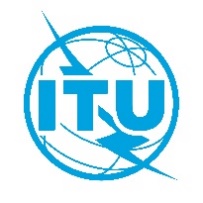 Document RRB24-2/X-Fjj mois 2024Original: françaisDirecteur du Bureau des radiocommunicationsDirecteur du Bureau des radiocommunicationsTITRETITRE